Febrero 2022Queridos Amigos en Cristo,Les invito a que me acompañen en oración al Espíritu Santo durante los próximos meses mientras que emprendemos un proceso de planeación para el futuro de las parroquias y escuelas de la Arquidiócesis de Omaha. El plan que vamos a desarrollar juntos va a afectar a todos y va a formar el modo en el que vivimos, aprendemos y alabamos juntos por toda la arquidiócesis.¿Por qué se necesita un proceso de planeación comprensivo ahora? Después de muchas consultas durante los últimos años, hemos formado una visión pastoral esperanzadora para nuestra arquidiócesis. Hemos puesto una meta ambiciosa que nuestras parroquias sean comunidades misioneras (viendo hacia afuera) dentro de los siguientes años. Ahora vemos con más claridad la necesidad de realinear nuestras instituciones queridas para servir mejor en las necesidades presentes y futuras, para ayudarnos a ser el pueblo que el Señor nos llama a ser para nuestros prójimos y para la siguiente generación.Esto es lo que sabemos: La Iglesia en el noreste de Nebraska enfrenta retos provocados por los cambios en la población, las actitudes de la cultura y menos sacerdotes. Desde el 2003, la asistencia a la misa ha disminuido por 42%. La población de Nebraska se está concentrando en pocos condados, y la población en la zona rural sigue disminuyendo. En el 2018 hubo 126 sacerdotes activos arquidiocesanos sirviendo aquí. En el 2032, la cantidad será 84.Mientras que los últimos esfuerzos de planeación pastoral han ayudado, nos damos cuenta de que se necesita algo más significativo ahora, para que podamos cumplir con el deseo del Señor que vivamos como sus discípulos y compartamos la alegría del Evangelio con los demás en el futuro.Muy pronto van a recibir más información sobre cómo podemos continuar hacia adelante en este Camino de Fe. Nuestro proceso será transparente y consultivo, dirigido por los sacerdotes y líderes parroquiales. Nuestra meta es promover las comunidades católicas prósperas a través de la renovación y alineación de todas nuestras personas, recursos y actividades para servir la misión de Jesucristo.Podemos confiar en el amor que tiene el Señor por nosotros en este momento. Él quiere nuestro bien, y que prosperemos en la Iglesia que ha establecido. Nos acercamos a este Camino de Fe con oración, pidiendo que Jesús revele su plan y nos bendiga con todo lo que necesitamos en nuestro tiempo para hacer su voluntad.Con los mejores deseos y oraciones, yo soySinceramente suyo en Cristo,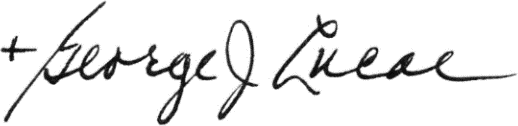 Reverendísimo Monseñor George J. Lucas Arzobispo de OmahaPor favor visite www.journeyoffaith.org para más información.